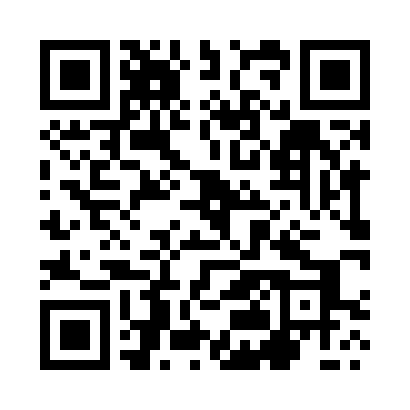 Prayer times for Bladzonka, PolandSat 1 Jun 2024 - Sun 30 Jun 2024High Latitude Method: Angle Based RulePrayer Calculation Method: Muslim World LeagueAsar Calculation Method: HanafiPrayer times provided by https://www.salahtimes.comDateDayFajrSunriseDhuhrAsrMaghribIsha1Sat2:154:3812:406:098:4110:562Sun2:154:3812:406:098:4210:573Mon2:154:3712:406:108:4310:574Tue2:154:3712:406:108:4410:585Wed2:154:3612:406:118:4510:586Thu2:154:3612:406:118:4610:597Fri2:154:3512:416:128:4710:598Sat2:144:3512:416:128:4711:009Sun2:144:3412:416:138:4811:0010Mon2:144:3412:416:138:4911:0111Tue2:144:3412:416:148:4911:0112Wed2:144:3412:426:148:5011:0113Thu2:154:3312:426:158:5111:0214Fri2:154:3312:426:158:5111:0215Sat2:154:3312:426:158:5211:0216Sun2:154:3312:436:168:5211:0317Mon2:154:3312:436:168:5211:0318Tue2:154:3312:436:168:5311:0319Wed2:154:3312:436:178:5311:0320Thu2:154:3412:436:178:5311:0421Fri2:164:3412:446:178:5311:0422Sat2:164:3412:446:178:5411:0423Sun2:164:3412:446:178:5411:0424Mon2:164:3512:446:188:5411:0425Tue2:174:3512:446:188:5411:0426Wed2:174:3512:456:188:5411:0527Thu2:174:3612:456:188:5411:0528Fri2:184:3612:456:188:5411:0529Sat2:184:3712:456:188:5311:0530Sun2:184:3812:456:188:5311:05